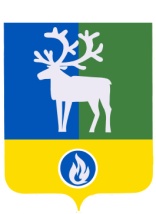 СЕЛЬСКОЕ ПОСЕЛЕНИЕ ПОЛНОВАТБЕЛОЯРСКИЙ РАЙОНХАНТЫ-МАНСИЙСКИЙ АВТОНОМНЫЙ ОКРУГ – ЮГРА АДМИНИСТРАЦИЯ СЕЛЬСКОГО ПОСЕЛЕНИЯ ПОЛНОВАТПОСТАНОВЛЕНИЕпроектот __ ноября 2019 года                                                                                                         № ___О внесении изменения в Положение о представлении гражданами, претендующими на замещение должностей муниципальной службы администрации сельского поселения Полноват, и муниципальными служащими администрации сельского поселения Полноват сведений о доходах, об имуществе и обязательствах имущественного характераП о с т а н о в л я ю:1. Внести в Положение о представлении гражданами, претендующими на замещение должностей муниципальной службы администрации сельского поселения Полноват, и муниципальными служащими администрации сельского поселения Полноват сведений о доходах, об имуществе и обязательствах имущественного характера, утвержденное постановлением администрации сельского поселения Полноват от               15 сентября 2015 года № 152 «Об утверждении Положения о представлении гражданами, претендующими на замещение должностей муниципальной службы администрации сельского поселения Полноват, и муниципальными служащими администрации сельского поселения Полноват сведений о доходах, об имуществе и обязательствах имущественного характера», изменение, заменив в пункте 15 слова «освобождается от должности» словами «увольняется с».	2. Опубликовать настоящее постановление в бюллетене «Официальный вестник сельского поселения Полноват».3. Настоящее постановление вступает в силу после его официального опубликования.Глава сельского поселения Полноват                                                                      Л.А.Макеева  